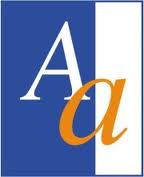 Ordine degli Architetti Pianificatori, Paesaggisti e Conservatori della provincia di Agrigentovia Gaglio n°1 Agrigento - tel. 0922-29455 sito web: http://www.ordinearchitettiagrigento.it Seminario di aggiornamento professionaleProcesso Civile Telematicoe Fatturazione ElettronicaAGRIGENTO, Mercoledì,  1  luglio 2015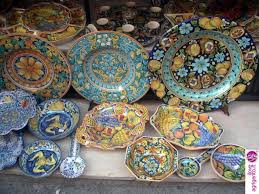 Sala Conferenze Ordine Architetti P.P.C. - ore 16:00PROGRAMMA16:00	Registrazione dei partecipanti16:15	APERTURA DEI LAVORI: Arch. Massimiliano Trapani (Presidente Ordine Architetti P.P.C. prov. AG)16:30	RELAZIONI: Dott. Giorgio Perrotta, Dott. Manolo CornacchiaSERVIZI BANCHE DATI ON LINEPresentazione del sito http://cnappc.visura.it Iscrizione al portale e modalità di versamentoPROCESSO CIVILE TELEMATICOFirma digitale Definizioni, proprietà, sicurezza, Ciclo di vita e rinnovo dei certificatiTipologie e Device di Firma: Smartcard e Token usbUso e gestione del dispositivo di firmaPosta Elettronica CertificataPEC : Definizioni, caratteristiche, sicurezzaPEC e Processo Telematico : generalità e quadro d’insiemeUso e gestione della PEC in QuadraIl Processo Civile Telematico e QUADRAIntroduzione e aspetti generali del Processo Civile TelematicoPunto d'Accesso e Quadra : fase di iscrizione e ingressoGestione dei fascicoli di studio: utilizzo e funzionalitàDeposito Atti Telematici : Redazione e inoltro di un atto telematicoQuadra e PEC : Comunicazioni, Biglietti di Cancelleria, Avvisi, NotificheConsultazione : Polisweb - Consultazione dei registri di Cancelleria on lineAgenda Web : Caratteristiche e sincronizzazione automatica Agenda > PoliswebFATTURAZIONE ELETTRONICA OBBLIGATORIAAnalisi della normativa Analisi degli adempimenti e dei soggetti obbligatiIl ruolo del gestore centraleValore Legale del Documento InformaticoModalità di Sottoscrizione e ConservazioneAnalisi proceduraleCaricamento delle Anagrafiche (Soggetto Principale e Eventuali Imprese Clienti)Caricamento di una fattura in XML o Elaborazione a Video di una fatturaEsame del ciclo della fattura: notifiche su ricezioni, scarti, evasioniLa conservazione decennale della fattura 19:30	DIBATTITO20:15	CHIUSURA DEI LAVORISaranno riconosciuti 4 cfp, , ai sensi dell’art. 7 del DPR n. 137/2012 e del punto 5.2 delle linee guida attuative del regolamento per l’aggiornamento.Sponsor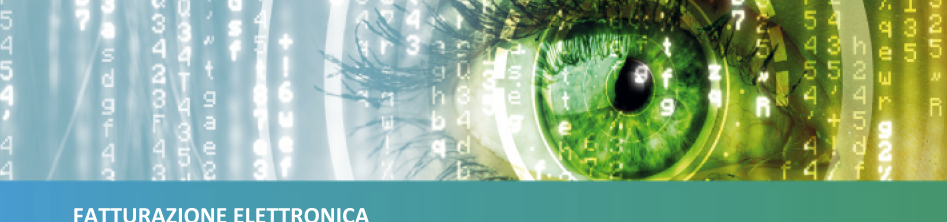 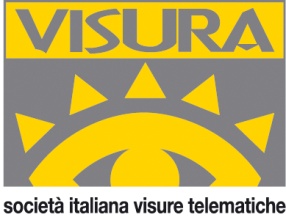 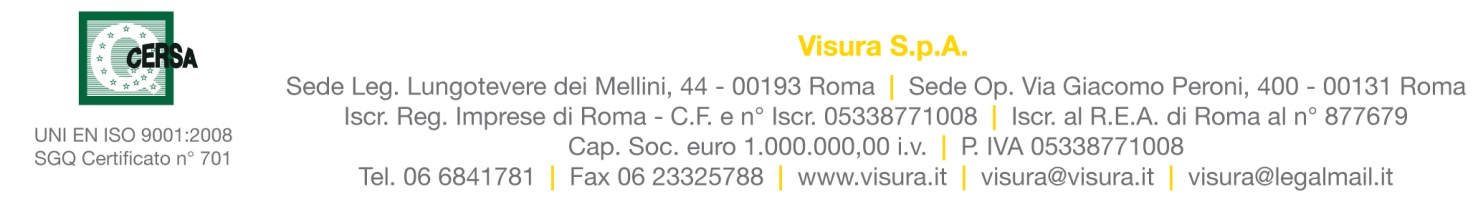 